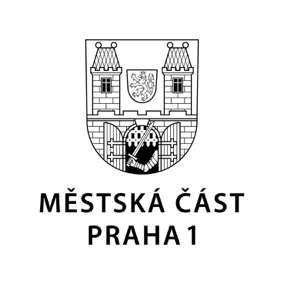 	12. února 2021Vyjádření k informaci o obvinění bývalého starosty LomeckéhoMá Úřad MČ Praha 1 informace o obvinění pana Lomeckého? Ano, obdržel usnesení o zahájení trestního stíhání. Připojil se Úřad MČ Praha 1 k trestnímu řízení jako poškozený? Úřad, jako poškozený v trestní věci, dosud neobdržel poučení orgánu činného v trestním řízení. Má ÚMČ Praha 1 schválený mechanismus, jenž by zabránil tomu, aby starosta bez vědomí zastupitelstva prodal byt v rozporu s předchozím usnesením zastupitelů? Právní jednání, která vyžadují schválení Rady MČ Praha 1 nebo Zastupitelstva MČ Praha 1, může starosta provést jen po jejich předchozím schválení.Kontakt:Petr Bidlo, vedoucí oddělení vnějších vztahůMobil: 775 118 877, petr.bidlo@praha1.cz